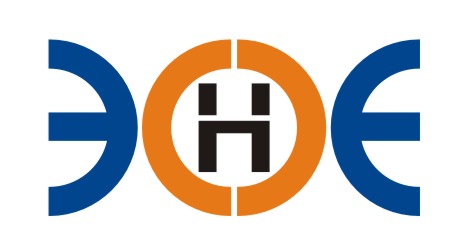 САМОРЕГУЛИРУЕМАЯ ОРГАНИЗАЦИЯСОЮЗ ПРОЕКТИРОВЩИКОВ«ЭКСПЕРТНЫЕ ОРГАНИЗАЦИИЭЛЕКТРОЭНЕРГЕТИКИ»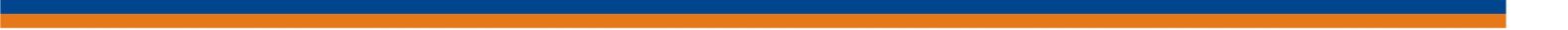 Приложение № 1 к Протоколу № 01-КК-П-СП-23 от «31» января 2023 года                                                                       		Утверждаю		Председатель Контрольного Комитета		________________М.Ю. Душина                                                                                                                                      «31» января 2023 г.  График плановых проверок на 2023 г.№п/пРег. № в реестре СРОНаименование организацииИННСрок проверкиВид проверки1129-03/2017ООО «Электромонтаж»7825410949марткамеральная2092-12/2010АО «Прионежская сетевая компания»1001013117марткамеральная3060-03/2009ООО «Вольт»7801645081марткамеральная4136-04/2018ООО «Эдельвест»7805309348марткамеральная5137-04/2018ООО «ПРАЙМ»7840041252марткамеральная6068-08/2010ООО «Северо-Западный ЖилПромПроект»7811370968марткамеральная7104-01/2011АО «Карелэлектросетьремонт»1001012723марткамеральная8149-04/2022ООО «Берет»7814725016марткамеральная9012-01/2009ООО «ПетроЭнергоПроект»7802428026апрелькамеральная10023-01/2009ООО «Энерго-Мастер»7805358514апрельвыездная11130-06/2017ООО «ЛенСтройПроект»7813244310апрелькамеральная12110-13/2013ООО «Объединенные ЭнергоСистемы»7841421070апрелькамеральная13150-05/2022ООО «ОШ-строй»2536294275апрелькамеральная14151-05/2022ООО «Пропроект»2723215107апрелькамеральная15152-05/2022ООО «МБС»2309146760апрелькамеральная16153-05/2022ООО «Промсервис»9709075002апрелькамеральная17003-01/2009ООО «Электросервис»7801421500майкамеральная18143-12/2019ООО «Архитектурная мастерская М. Атаянца»7825439810майкамеральная19124-01/2016ООО «Электрические сети и системы»7811420432майкамеральная20123-06/2015ООО «Силур»6672260040майкамеральная21095-15/2010ООО «СТР инжиниринг»7816467353майкамеральная22141-10/2019ООО «ТехноКомПроект»7816285096майкамеральная23154-06/2022ООО «ГК Спортивные линии»9706023422майкамеральная24156-06/2022ООО «НЕБОСВЕТ ТЕХНО»2312295441майкамеральная25034-02/2009ООО «Контур»7820018375июнькамеральная26031-02/2009ООО «ИРБИС»7839361152июнькамеральная27094-14/2010АО «Мосэнергосбыт»7736520080июнькамеральная28032-02/2009ООО «Испытательный центр»7811431321июньвыездная29105-04/2011ООО «ЭкоПроектСервис»7814481899июнькамеральная30082-05/2010ООО «Ситэк»7705807029июнькамеральная31157-06/2022АО НПКЦ «Энергия»1434041883июнькамеральная32158-09/2022ООО «ИнжКом»9728071719июлькамеральная33134-11/2017ИП Сивков Константин Николаевич781908782876июлькамеральная34139-06/2019ИП Сивкова Екатерина Юрьевна781004223803июлькамеральная35011-01/2009ООО «НТЦ ВИЭ»7804394252июлькамеральная36138-06/2018ООО «СМАРТ»7838033293июлькамеральная37120-05/2014ООО «Кронверк»7802838417июлькамеральная38057-03/2009ООО «Арка»7842385153июлькамеральная39159-09/2022ООО «ЖКС № 2 Московского района»7810515297июлькамеральная40021-01/2009АНО «Лабораторные испытания»7813190390августкамеральная41135-03/2018ООО «НПФ Оптикэнергострой»7802490828августкамеральная42121-05/2014АО «Энергосервисная компания Ленэнерго»7810846884августкамеральная43062-03/2009ООО «Уралэнерготел»6670171718августкамеральная44053-02/2009ООО «Электро-Проект»7801441088августкамеральная45126-12/2016ООО «Оптимизация строительных процессов»7811207182августкамеральная46160-09/2022ИП Глухова Елена Евгеньевна662333813339августкамеральная47161-09/2022ООО «Альтернатива»7842118623августкамеральная48029-02/2009ООО «Инженерно-технический центр»7801380999сентябрькамеральная49133-09/2017ООО «Инженерная Мастерская»7801615915сентябрькамеральная50148-09/2021ООО «МОРЗЕ»7801356273сентябрьвыездная51091-12/2010АО «Петербургская сбытовая компания»7841322249сентябрькамеральная52162-09/2022ООО «СмартСтрой»0600004328сентябрькамеральная53163-09/2022ООО «Датекс»9102030191сентябрькамеральная54164-09/2022ООО «ДСК.СОМ»9703065745сентябрькамеральная55002-01/2009ООО «Энергосистема»7802393310октябрькамеральная56018-01/2009ООО «Инженерные спецтехнологии»7807336690октябрькамеральная57125-04/2016ООО «БизнесЭнергоСистемы»7805509065октябрькамеральная58078-04/2010ООО «Террикон»7806368219октябрькамеральная59132-09/2017ООО «Диполь Инжиниринг»7805187837октябрькамеральная60166-11/2022ООО «ЭНЕРГО РЕМОНТ»7720845580октябрькамеральная61140-10/2019ООО «ТехСтройПроект»7805468595ноябрькамеральная62101-19/2010АО «Ленэнергоспецремонт»7826704892ноябрьвыездная63145-10/2020ООО «ГЛОНАСС-Т»7813282805ноябрьвыездная64146-12/2020ООО «ИТС-Инжиниринг»7841511253ноябрьвыездная65167-11/2022ООО «Капиталторг»5834126659ноябрькамеральная